16 March 2018Jaroslav Sixta to become a Vice-President of the CZSOJaroslav Sixta, the existing Director of the Macroeconomic Statistics Section, will be a new Vice-President of the Czech Statistical Office. “Jaroslav Sixta is a guarantee of both professional and managerial skills necessary for the position. I will appoint him to the vacant position of a Vice-President as at 1 April,” Marek Rojíček, the President of the CZSO, said. Jaroslav Sixta (38 years old) will be responsible for the General Methodology and Registers Section, the Macroeconomic Statistics Section, the Business Statistics Section, the Demography and Social Statistics Section. “I will be in charge of all statistics sections and I will supervise coordination and coherence of individual statistics. My mission is to follow and to apply modern trends in statistical processing to the local environment,” he informed. 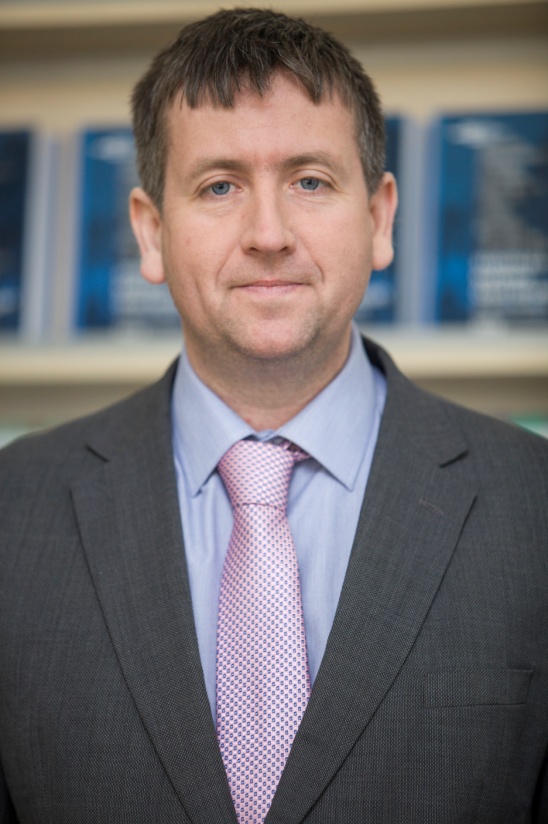 Jaroslav Sixta has been working in the CZSO since 2002. Besides that, he is also active in the academic sphere as a senior lecturer: since 2004, he has been giving lectures at the University of Economics, Prague (Faculty of Informatics and Statistics, Department of Economic Statistics). The CZSO has two Vice-Presidents. They are appointed to their positions by the President of the CZSO. Eva Krumpová remains to be the second Vice-President of the CZSO.Contact:Petra BáčováSpokeswoman of the CZSOT (+420) 274 052 017   |   M (+420) 778 727 232E petra.bacova@czso.cz   |   Twitter @statistickyurad